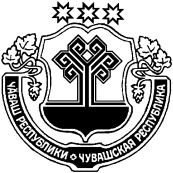 О плане мероприятий по противодействию коррупции в Индырчском сельском поселенииЯнтиковского района ЧувашскойРеспублики на 2019 годВ соответствии с Федеральным законом от 25.12.2008 № 273-ФЗ «О противодействии коррупции», Законом Чувашской Республики от 04.06.2007 № 14 «О противодействии коррупции» в целях создания эффективных условий для недопущения коррупции в Индырчском сельском поселении, администрация Индырчского  сельского поселения        п о с т а н о в л я е т:1. Утвердить прилагаемый План мероприятий по противодействию коррупции в Индырчском сельском поселении на 2019 год.2. Признать утратившими  силу:1) постановление администрации Индырчского  сельского поселения от 16.02.2018 № 13 «О Плане мероприятий по противодействию коррупции в Индырчском сельском поселении на 2018 год»;2) постановление администрации Индырчского  сельского поселения от 12.09.2018 № 52 «О внесении изменений в постановление администрации Индырчского сельского поселения от 16.02.2018 № 13».3. Контроль за выполнением настоящего постановления оставляю за собой.4. Настоящее постановление вступает в силу со дня его официального опубликования.Глава Индырчского сельского поселенияЯнтиковского района Чувашской Республики                                 А.В.Семенов                                                                                                                                                                                      УТВЕРЖДЕНпостановлением администрации Индырчского сельского поселения от 01 марта  2019 №11Планмероприятий по противодействию коррупции в 	Индырчском сельском поселении Янтиковского района Чувашской Республики на 2019 годЧĂВАШ РЕСПУБЛИКИТĂВАЙ РАЙОНĚ ЧУВАШСКАЯ РЕСПУБЛИКА ЯНТИКОВСКИЙ РАЙОН  ЙĂНТĂРЧЧĂ ЯЛ ПОСЕЛЕНИЙĚН АДМИНСТРАЦИЙĚ ЙЫШĂНУ«01»  март 2019   11№Йǎнтǎрччǎ ялěАДМИНИСТРАЦИЯ ИНДЫРЧСКОГО СЕЛЬСКОГОПОСЕЛЕНИЯ ПОСТАНОВЛЕНИЕ«01»  марта  2019 № 11деревня Индырчи№  
п/пНаименование мероприятийНаименование мероприятийИсполнителиСрок   
исполненияПримечание1223451. Выявление и систематизация причин и условий проявления коррупции в деятельности администрации Индырчского сельского поселения, мониторинг коррупционных рисков и их устранение1. Выявление и систематизация причин и условий проявления коррупции в деятельности администрации Индырчского сельского поселения, мониторинг коррупционных рисков и их устранение1. Выявление и систематизация причин и условий проявления коррупции в деятельности администрации Индырчского сельского поселения, мониторинг коррупционных рисков и их устранение1. Выявление и систематизация причин и условий проявления коррупции в деятельности администрации Индырчского сельского поселения, мониторинг коррупционных рисков и их устранение1. Выявление и систематизация причин и условий проявления коррупции в деятельности администрации Индырчского сельского поселения, мониторинг коррупционных рисков и их устранение1. Выявление и систематизация причин и условий проявления коррупции в деятельности администрации Индырчского сельского поселения, мониторинг коррупционных рисков и их устранение1.1.1.1.Мониторинг реализации муниципальными служащими администрации сельского поселения обязанности принимать меры по предотвращению конфликта интересов; принятие необходимых мер по совершенствованию механизмов урегулирования конфликта интересов на совещании у главы сельского поселенияМониторинг исполнения должностных обязанностей муниципальными служащими, проходящими муниципальную службу на должностях, замещение которых связано с коррупционным риском (включенных в Перечень должностей муниципальной службы, при назначении на которые граждане и при замещении которых муниципальные служащие обязаны представлять сведения о своих доходах, об имуществе и обязательствах имущественного характера, а также сведения о доходах, об имуществе и обязательствах имущественного характера своих супруги (супруга) и несовершеннолетних детей), и устранение таких рисковПроведение на постоянной основе анализа организации работы по профилактике коррупционных правонарушений в части, касающейся муниципальных служащих, антикоррупционных норм (предоставление сведений о доходах, расходах, об имуществе и обязательствах имущественного характера; размещение соответствующих сведений на официальном сайте администрации Индырчского сельского поселения)Глава Индырчского сельского поселенияДо 30 апреля 2019 года1.2.1.2.Проведение анализа выполнения Плана мероприятий по противодействию коррупции в Индырчском сельском поселении за 2018 год с рассмотрением итогов анализа на совещании у главы сельского поселенияГлава Индырчского сельского поселенияДо 30 апреля 2019 годаМеры по правовому обеспечению противодействия коррупции, по повышению профессионального уровнямуниципальных служащихМеры по правовому обеспечению противодействия коррупции, по повышению профессионального уровнямуниципальных служащихМеры по правовому обеспечению противодействия коррупции, по повышению профессионального уровнямуниципальных служащихМеры по правовому обеспечению противодействия коррупции, по повышению профессионального уровнямуниципальных служащихМеры по правовому обеспечению противодействия коррупции, по повышению профессионального уровнямуниципальных служащихМеры по правовому обеспечению противодействия коррупции, по повышению профессионального уровнямуниципальных служащих2.1.2.1.Обеспечение введения с 1 января 2019 г. требования об использовании специального программного обеспечения «Справки БК» всеми лицами, претендующими на замещение должностей или замещающими должности, осуществление полномочий по которым влечет за собой обязанность предоставлять сведения о своих доходах, расходах, об имуществе и обязательствах имущественного характера, о доходах, расходах, об имуществе и обязательствах имущественного характера своих супругов и несовершеннолетних детей, при заполнении справок о доходах, расходах, об имуществе и обязательствах имущественного характераГлава Индырчского сельского поселенияДо 30 апреля 2019 года2.2.2.2.Организация правового просвещения муниципальных служащих по антикоррупционной тематике (семинары, тренинги, лекции, совещания) с участием правоохранительных органовГлава Индырчского сельского поселенияпо мере поступления письменной информации2.3.2.3.Обеспечение соблюдения защиты персональных данных муниципальных служащихГлава Индырчского сельского поселенияпостоянноВзаимодействие с институтами гражданского общества и гражданами, обеспечение доступности к информации о деятельности органов местного самоуправленияВзаимодействие с институтами гражданского общества и гражданами, обеспечение доступности к информации о деятельности органов местного самоуправленияВзаимодействие с институтами гражданского общества и гражданами, обеспечение доступности к информации о деятельности органов местного самоуправленияВзаимодействие с институтами гражданского общества и гражданами, обеспечение доступности к информации о деятельности органов местного самоуправленияВзаимодействие с институтами гражданского общества и гражданами, обеспечение доступности к информации о деятельности органов местного самоуправленияВзаимодействие с институтами гражданского общества и гражданами, обеспечение доступности к информации о деятельности органов местного самоуправления3.1.3.1.Обеспечение размещения на официальном сайте администрации Индырчского сельского поселения информации об антикоррупционной деятельности, создание и ведение специализированного раздела о противодействии коррупцииГлава Индырчского сельского поселенияДо 04 марта 2019 года4. Мероприятия, направленные на противодействие коррупции с учетом специфики его деятельности4. Мероприятия, направленные на противодействие коррупции с учетом специфики его деятельности4. Мероприятия, направленные на противодействие коррупции с учетом специфики его деятельности4. Мероприятия, направленные на противодействие коррупции с учетом специфики его деятельности4. Мероприятия, направленные на противодействие коррупции с учетом специфики его деятельности4. Мероприятия, направленные на противодействие коррупции с учетом специфики его деятельности4.1.4.1.Оптимизация представления администрацией Индырчского сельского поселения  внедрение в деятельность администрации административных регламентов осуществления муниципальных функций, предоставления муниципальных услугГлава Индырчского сельского поселенияпостоянно4.2.4.2.Проведение совещаний по профилактике коррупционных и иных правонарушений органов местного самоуправленияГлава Индырчского сельского поселенияПо мере необходимости4.3. 4.3. Совершенствование системы учета муниципального имущества и земельных участков. Глава Индырчского сельского поселенияпостоянно4.4.4.4.Совершенствование мер по повышению эффективности использования публичных слушаний, предусмотренных земельным и градостроительным законодательством Российской Федерации, при рассмотрении вопросов о предоставлении земельных участков, находящихся в  муниципальной собственности.Глава Индырчского сельского поселенияпостоянно4.5.4.5.Мониторинг и выявление коррупционных рисков, в том числе причин и условий коррупции в деятельности по размещению муниципальных заказов, и устранение выявленных коррупционных рисковГлава Индырчского сельского поселенияпостоянно4.6.4.6.Проведение оценки эффективности использования имущества, находящегося в муниципальной собственности и земельных участковГлава Индырчского сельского поселенияпостоянно